22октября 2020г.в рамках реализации областного проекта "Бірге оқимыз" , педагог ОСШ1 Полозова М.Г. выступила в городском онлайн семинаре "Использование инструментов 4К в исследовании урока".Марина Геннадиевна поделилась опытом работы, при создании коллаборативной среды, применяя групповую работу в инклюзивных классах. На практике показала, что создание коллаборативной среды на уроке способствует комфортному взаимосотрудничеству каждого члена коллектива.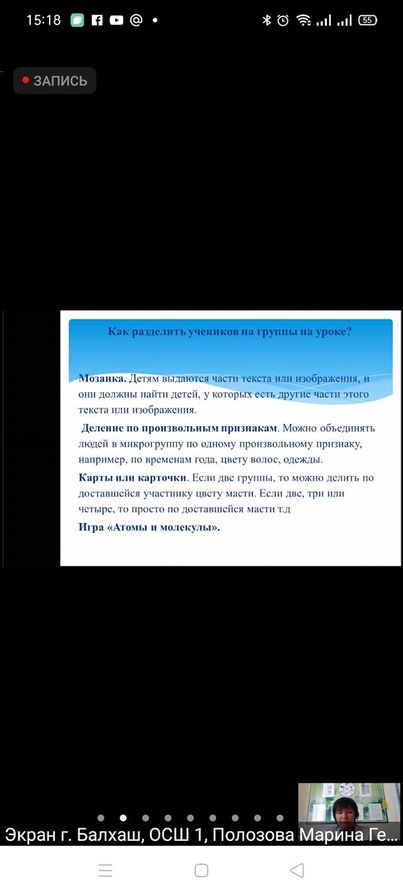 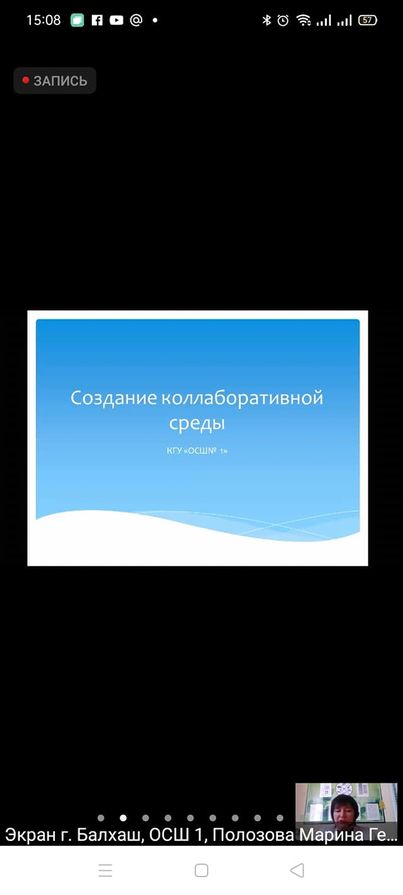 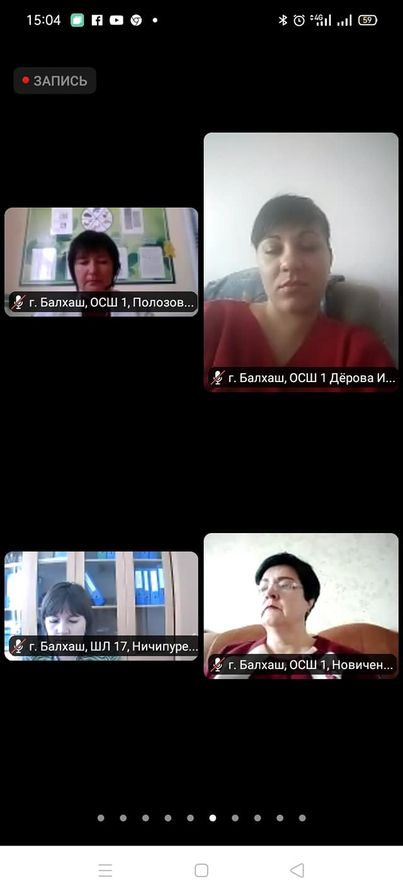 